Sam’s project 1 	How many different hobbies can you write down in one minute? 2 	Sam asked people in his neighbourhood about their free time. Listen to the interviews. 
Fill in the table. 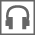 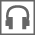  3 	Ask another student in your class about his/her free time. Add his/her name and answers in exercise  2 . 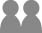  4 	Which hobby do you like the most? Give reasons.I think	Sam’s project 1 	How many different hobbies can you write down in one minute? 2 	Sam asked people in his neighbourhood about their free time. Listen to the interviews. 
Fill in the table.  3 	Ask another student in your class about his/her free time. Add his/her name and answers in exercise  2 . 		Individuelle Lösung 4 	Which hobby do you like the most? Give reasons.I think (Individuelle Lösung)	NameWhat?When? How many hours?Where?Why?Alone or with other people?Violet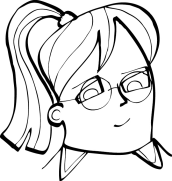 play the pianoevery day for 1 hour, piano lessons on Mondays and ThursdaysCody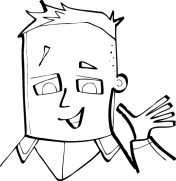 Marcus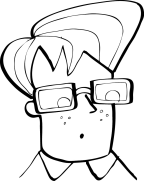 NameWhat?When? How many hours?Where?Why?Alone or with other people?Violetplay the pianoevery day for 1 hour, piano lessons on Mondays and Thursdaysat the music school and at homeit’s important to her parentsaloneCodyplay basketballWednesdays in a team and sometimes after schoolat the sport centre and in the parkit feels great to win, it’s fun, great team, nice peoplein a team and with his brother, HenryMarcusplay
computer
gamesevery day for 3 hours after schoolat homecan play alone or with other people, many different, cool gamesalone, with other people on the internet or with his mum and dadYour partner’s nameIndividuelle Lösung